به نام ایزد  دانا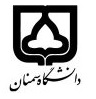 (کاربرگ طرح درس)                   تاریخ بهروز رسانی:               دانشکده     .....هنر.......................                                               نیمسال دوم/ سال تحصیلی 99-98بودجهبندی درسمقطع: کارشناسی  مقطع: کارشناسی  مقطع: کارشناسی  تعداد واحد: عملی2تعداد واحد: عملی2فارسی: تجزیه و تحلیل آثار نقاشیفارسی: تجزیه و تحلیل آثار نقاشینام درسپیشنیازها و همنیازها:تجزیه و تحلیل هنرهای تجسمیپیشنیازها و همنیازها:تجزیه و تحلیل هنرهای تجسمیپیشنیازها و همنیازها:تجزیه و تحلیل هنرهای تجسمیپیشنیازها و همنیازها:تجزیه و تحلیل هنرهای تجسمیپیشنیازها و همنیازها:تجزیه و تحلیل هنرهای تجسمیلاتین:analysis of painting لاتین:analysis of painting نام درسشماره تلفن اتاق:4268شماره تلفن اتاق:4268شماره تلفن اتاق:4268شماره تلفن اتاق:4268مدرس/مدرسین:سیروس آقاخانیمدرس/مدرسین:سیروس آقاخانیمدرس/مدرسین:سیروس آقاخانیمدرس/مدرسین:سیروس آقاخانیمنزلگاه اینترنتی:منزلگاه اینترنتی:منزلگاه اینترنتی:منزلگاه اینترنتی:پست الکترونیکی:cyrus.aghakhani@gmail.comپست الکترونیکی:cyrus.aghakhani@gmail.comپست الکترونیکی:cyrus.aghakhani@gmail.comپست الکترونیکی:cyrus.aghakhani@gmail.comبرنامه تدریس در هفته و شماره کلاس:  دوشنبه 15 تا 17سمعی بصری 2برنامه تدریس در هفته و شماره کلاس:  دوشنبه 15 تا 17سمعی بصری 2برنامه تدریس در هفته و شماره کلاس:  دوشنبه 15 تا 17سمعی بصری 2برنامه تدریس در هفته و شماره کلاس:  دوشنبه 15 تا 17سمعی بصری 2برنامه تدریس در هفته و شماره کلاس:  دوشنبه 15 تا 17سمعی بصری 2برنامه تدریس در هفته و شماره کلاس:  دوشنبه 15 تا 17سمعی بصری 2برنامه تدریس در هفته و شماره کلاس:  دوشنبه 15 تا 17سمعی بصری 2برنامه تدریس در هفته و شماره کلاس:  دوشنبه 15 تا 17سمعی بصری 2اهداف درس:  آشنایی با روش تحلیل آثار هنریاهداف درس:  آشنایی با روش تحلیل آثار هنریاهداف درس:  آشنایی با روش تحلیل آثار هنریاهداف درس:  آشنایی با روش تحلیل آثار هنریاهداف درس:  آشنایی با روش تحلیل آثار هنریاهداف درس:  آشنایی با روش تحلیل آثار هنریاهداف درس:  آشنایی با روش تحلیل آثار هنریاهداف درس:  آشنایی با روش تحلیل آثار هنریامکانات آموزشی مورد نیاز: پروژکتور .سمعی بصریامکانات آموزشی مورد نیاز: پروژکتور .سمعی بصریامکانات آموزشی مورد نیاز: پروژکتور .سمعی بصریامکانات آموزشی مورد نیاز: پروژکتور .سمعی بصریامکانات آموزشی مورد نیاز: پروژکتور .سمعی بصریامکانات آموزشی مورد نیاز: پروژکتور .سمعی بصریامکانات آموزشی مورد نیاز: پروژکتور .سمعی بصریامکانات آموزشی مورد نیاز: پروژکتور .سمعی بصریامتحان پایانترمامتحان میانترمارزشیابی مستمر(کوئیز)ارزشیابی مستمر(کوئیز)فعالیتهای کلاسی و آموزشیفعالیتهای کلاسی و آموزشینحوه ارزشیابینحوه ارزشیابی15-==55درصد نمرهدرصد نمرهدر باره نگریستن/پست مدرنیسم چیست/فرم معنادار/هرمنوتیک مدرن/هنر و عکاسی/نقد هنردر باره نگریستن/پست مدرنیسم چیست/فرم معنادار/هرمنوتیک مدرن/هنر و عکاسی/نقد هنردر باره نگریستن/پست مدرنیسم چیست/فرم معنادار/هرمنوتیک مدرن/هنر و عکاسی/نقد هنردر باره نگریستن/پست مدرنیسم چیست/فرم معنادار/هرمنوتیک مدرن/هنر و عکاسی/نقد هنردر باره نگریستن/پست مدرنیسم چیست/فرم معنادار/هرمنوتیک مدرن/هنر و عکاسی/نقد هنردر باره نگریستن/پست مدرنیسم چیست/فرم معنادار/هرمنوتیک مدرن/هنر و عکاسی/نقد هنرمنابع و مآخذ درسمنابع و مآخذ درستوضیحاتمبحثشماره هفته آموزشیواژه شناسی و ضرورت نقد1پرسش از ماهیت نقاشی2کلیاتی در خصوص انواع نقد 3کلیاتی در خصوص انواع نقد4نشانه شناسی در نقاشی5نقد اجتماعی و تعاریف آن6تمرین نقد اجتماعی7نقد مارکسیستی 8تمرین نقد مارکسیستی9نقد فرمالیستی 10تمرین نقد فرمالیستی11نقد فرانمایی12تکرین نقد فرانمایی13نقد فمینیستی14تمرین نقد فمنیستی15نقد خودنگاره16